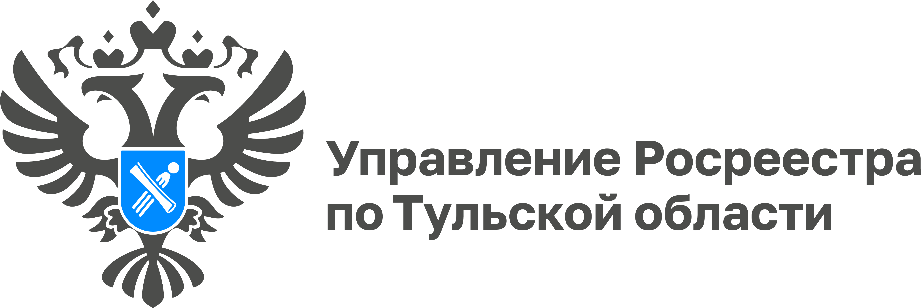 Жители Тульской области могут найти кадастрового инженера через «Электронную платформу кадастровых работ»С 2023 года функционирует «Электронная платформа кадастровых работ» (ЭПКР), которая упрощает заказчикам кадастровых работ поиск исполнителя, а кадастровым инженерам – заказчиков.ЭПКР является частью Официального сайта Росреестра и предоставляет доступ к услуге по выполнению кадастровых работ. С 31 мая 2023 года платформа объединена с Единым порталом государственных и муниципальных услуг.С помощью ЭПКР гражданин может сформировать заказ на выполнение кадастровых работ, разместить заказ для откликов специалистов или самостоятельно выбрать специалиста, общаться с исполнителем об условиях выполнения кадастровых работ посредством чата с возможностью пересылки файлов, посредством ЭПКР возможно заключить договор на проведение кадастровых работ. Также в сервисе формируется рейтинг кадастровых инженеров, что позволяет заказчику сделать свой выбор с учетом профессиональной деятельности исполнителя.С помощью платформы возможно внести в договор на проведение кадастровых работ положение о том, что кадастровый инженер может сам обратиться в Росреестр для проведения учетно-регистрационных действий, либо в орган регистрации прав может обращаться сам заявитель.Пройти авторизацию на ЭПКР можно следующими способами: – кадастровым инженерам посредством Личного кабинета кадастрового инженера Официального сайта Росреестра либо по адресу https://epkr.rosreestr.ru; – физическим и юридическим лицам – по адресу https://epkr.rosreestr.ru. «Платформа упрощает гражданам поиск наиболее подходящего кадастрового инженера и существенно сокращает время от выбора исполнителя кадастровых работ до постановки объекта недвижимости на государственный кадастровый учет», - рассказала заместитель руководителя Управления Росреетсра по Тульской области Виктория Ишутина.
